小学校第２学年　学級活動指導案指導者　　T1　学級担任T2　栄養教諭１．題材『　朝ごはんを食べて元気になろう　』　　学習活動(２)－キ　食育の視点を踏まえた学校給食と望ましい食習慣の形成２．題材について　近年，朝食をとらない子どもの割合は，年齢が高くなるにつれて増加する傾向にあり，子どものころからの食習慣が重要であると言われている。朝食は１日の活動源であり，「早寝・早起き・朝ごはん」といわれるほど大切である。脳の働きをよくし，体温を上げ，排便を促すなど，朝食をしっかり食べると１日の生活リズムを整えることができる。　そこで，朝食の大切さを見直し，元気な生活を送ることができる児童を育てたいと考え，本主題を設定した。３．第１学年及び第２学年の評価規準４．食育の視点　・食事は規則正しくとることが大切であり，特に，朝食をとることは，心と体を活動できる状態にし，もてる力を十分に発揮できるようになること。（食事の重要性）　・自分の食生活を見つめ直し，よりよい食習慣を形成しようと努力すること。（心身の健康）５．事前の指導６．本時の展開（１）本時のねらい○朝食の大切さを理解し，自ら進んで食べようとする意欲をもつことができる。○朝食をしっかり食べるには，生活リズムを整えることが大切であることが理解できる。（２）展開７．事後の指導８．板書計画（ワークシート）　２年　　くみ　名前　　　　　　　　　　朝ごはんのはたらき　　　　　　　　  が目ざめ，しっかりべんきょうができる。　　　　　　　　　　 が目ざめて，うんどうがしっかりできる。　　　　　　　　　　　 が出て，おなかがすっきりする。２．朝ごはんを食べるために気をつけたほうがよいことはどれでしょう？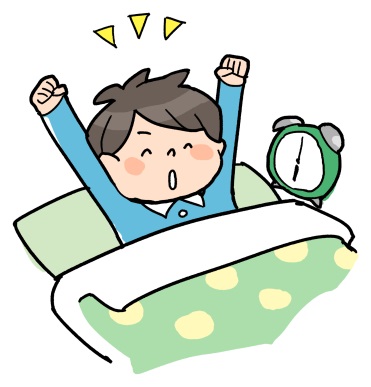 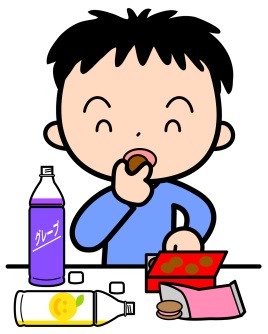 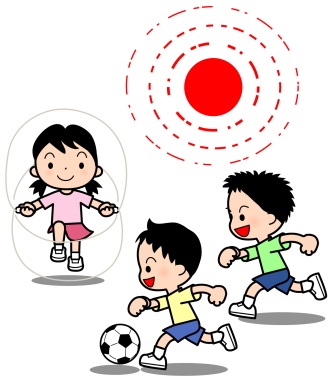 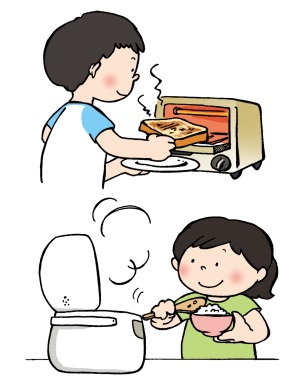 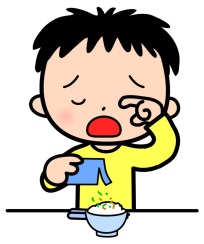 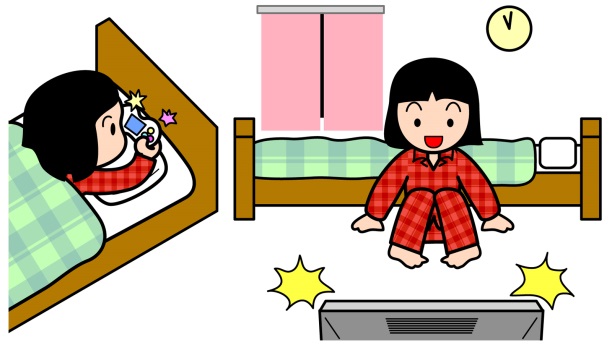 ３．朝ごはんを食べるために，自分ができることをきめよう。4．おうちの人から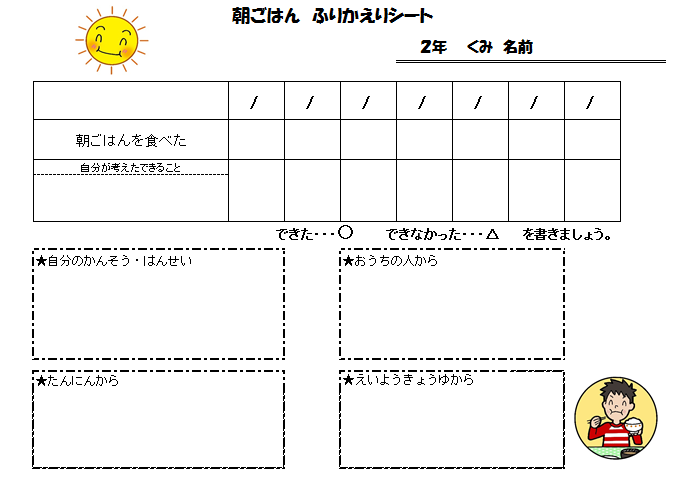 朝ごはんアンケート２年　　くみ　　名前　　　　　　　　　自分にあてはまるものに○をつけてください。１　毎日，朝ごはんを食べていますか？　　①毎日食べる　　②ときどき食べない　　③いつも食べない２　毎朝，うんちが出ていますか？　　①毎日出る　　②毎日出ない３　おやつをいつ食べますか？　　①学校から帰ってきた時②夕ごはんの前　　③夕ごはんの後４　いつも，夜何時ころにねますか？　　　①８時ころ　　②９時ころ　　③９時よりおそく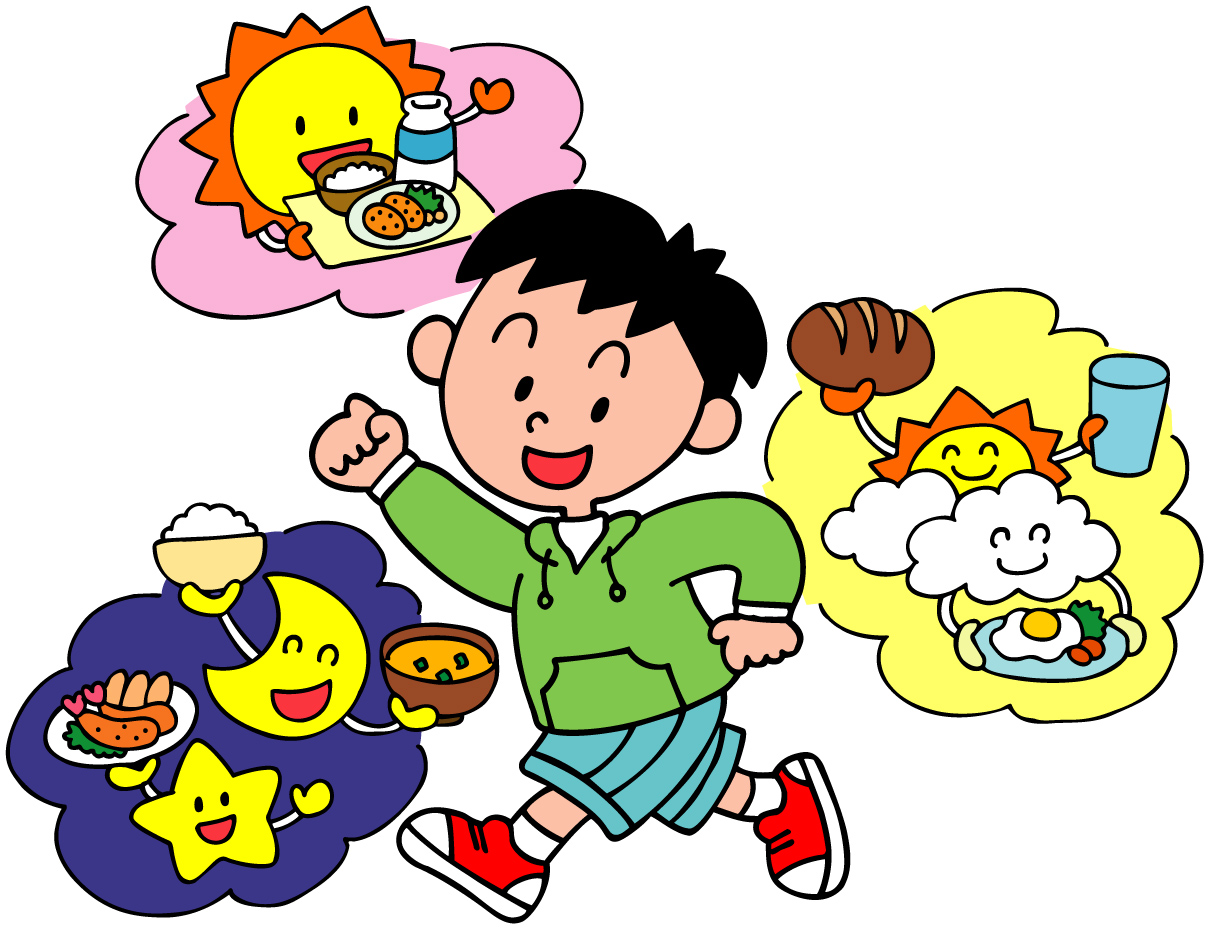 集団活動や生活への関心・意欲・態度集団の一員としての思考・判断・実践集団活動や生活についての知識・理解自己の身の回りの問題に関心をもち，進んで日常の生活や学習に取り組もうとしている。学級生活を楽しくするために日常の生活や学習の課題について話し合い，自分に合ったよりよい解決方法などについて考え，判断し，実践している。学級生活を楽しくすることの大切さ，そのための基本的な生活や学習の仕方などについて理解している。活動時間児童の活動指導上の留意点目指す児童の姿と評価方法朝活動・事前アンケートに答える。・朝食を毎日食べているか，早寝早起きをしているか，振り返らせる。【関心・意欲・態度】・朝食を毎日食べているか，早寝早起きをしているか振り返ることができている。（アンケート）児童の活動指導上の留意点指導上の留意点教材・教具等目指す児童の姿と評価方法児童の活動Ｔ１Ｔ２教材・教具等目指す児童の姿と評価方法導入５分１．事前アンケート結果から朝ごはんの様子について知る。２．自分の朝ごはんや生活はどうか振り返る。３．本時の内容を知る。・事前アンケート結果から，自分たちのクラスの様子を知らせる。・自分の朝食や生活はどうか振り返り，学習に対する興味を高めさせる。アンケート結果ワークシート【関心・意欲・態度】・朝食について関心をもっている。展開３０分４．朝ごはんの大切　さについて考える。５．朝ごはんを食べるにはどうしたらよいか考え，発表する。・朝ごはんを食べるとどんなよいことがあるのかＴ２に聞く。・小学生用食育教材P６を読み，朝ごはんの働きについて確認する。・朝ごはんを食べるためにはどうしたらよいか隣同士で考えさせ発表させる。・朝ごはんを食べるために気をつ・朝ごはんの働きを説明する。頭を目覚めさせる。体を目覚めさせる。うんちが出ておなかがすっきりする。・気をつけることについて説明ワークシート小学生用食育教材ワークシートイラスト【知識・理解】・朝食の働きについて理解している。（ワークシート）【思考・判断】・朝食を食べるにはどうしたらよいか考える。（ワークシート）けることについてＴ２に聞く。・小学生用食育教材P６を読み，食べるために気をつけることを確認する。　する。体を動かす寝る前に食べない早起きをする早く寝る起きてすぐ朝ごはんは食べない朝お手伝いをする小学生用食育教材まとめ１０分６．アンケート結果を振り返り，これから自分でできることを考え，ワークシートへ記入し，発表する。・毎日朝ごはんを食べるために，自分でできることを考えさせる。・机間指導ワークシート【思考・判断・実践】・自分のめあてを決めることができる。（ワークシート）活動時間児童の活動指導上の留意点目指す児童の姿と評価方法帰りの会・学習したことを保護者に伝え，取り組みに協力してもらうとともに保護者より感想を書いていただく。・授業の中で決めためあてを実践することができたか，一週間チェックする。・自分の決めたことを実践しているか確認し，ほめたり，はげましたりする。・一週間後，チェックシートを回収し，コメントを書く。【思考・判断・実践】・自分で決めたことを実践している。（チェックシート）